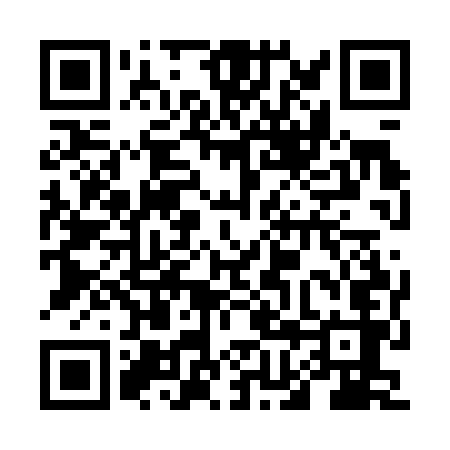 Prayer times for Rudnik Pierwszy, PolandWed 1 May 2024 - Fri 31 May 2024High Latitude Method: Angle Based RulePrayer Calculation Method: Muslim World LeagueAsar Calculation Method: HanafiPrayer times provided by https://www.salahtimes.comDateDayFajrSunriseDhuhrAsrMaghribIsha1Wed2:375:0312:275:347:5210:082Thu2:345:0112:275:357:5410:113Fri2:304:5912:275:367:5610:144Sat2:274:5812:275:377:5710:175Sun2:234:5612:275:387:5910:206Mon2:204:5412:275:398:0010:237Tue2:164:5312:275:408:0210:268Wed2:134:5112:275:418:0310:299Thu2:124:4912:275:418:0510:3310Fri2:114:4812:275:428:0610:3411Sat2:114:4612:275:438:0810:3512Sun2:104:4412:275:448:0910:3513Mon2:094:4312:275:458:1110:3614Tue2:094:4112:275:468:1210:3715Wed2:084:4012:275:478:1410:3716Thu2:084:3912:275:488:1510:3817Fri2:074:3712:275:498:1710:3918Sat2:074:3612:275:498:1810:3919Sun2:064:3512:275:508:2010:4020Mon2:064:3312:275:518:2110:4021Tue2:054:3212:275:528:2210:4122Wed2:054:3112:275:538:2410:4223Thu2:044:3012:275:538:2510:4224Fri2:044:2912:275:548:2610:4325Sat2:044:2812:275:558:2810:4426Sun2:034:2612:275:568:2910:4427Mon2:034:2512:275:568:3010:4528Tue2:034:2512:285:578:3110:4529Wed2:024:2412:285:588:3210:4630Thu2:024:2312:285:588:3310:4631Fri2:024:2212:285:598:3510:47